ACTIVIDADES PARA TRABAJAR LAS MATEMÁTICASABNCONTENIDO MATEMÁTICORECURSO MOTIVADORACTIVIDADAPLICACIÓN DE LA CADENANUMÉRICACANCIÓN:https://www.youtube.com/watch?v=-OsqG4qPI5ARECITAR LOS NÚMEROS DEL 1 AL 5.CONTEO DEL 1 AL 5CUENTO: ¡A CONTAR RANAS!https://www.youtube.com/watch?v=TcFhdGXd3W0CONTAR LOS DEDOS DE LAS MANOS: INDICE, CORAZÓN, ANULAR, MEÑIQUE Y PULGAR CONTAR 5 OBJETOS : RANAS UOTROS ANIMALESAPRENDIZAJE DE LA CADENA NUMÉRICA DEL 1AL 10CUENTO: 10 FANTASMITAShttps://marquirell.blogspot.com/2017/09/los-diez- fantasmitas-material-abn.htmlCOLOREAR SI SE DESEA EL CUENTO Y APRENDER LAS POESÍAS.DESCARGAR CUENTO EN ELENLACE ANTERIOR.CONTEO 1 AL 10CUENTO DEL 1 AL 10:https://www.youtube.com/watch?v=OHZ_HfPgg7Y&t=16 sSALTAR EN LA ALFOMBRA NUMÉRICA:https://www.youtube.com/wat ch?v=sUTS8Qc7rnkCONTEO DEL 1 AL 10MANUALIDADES CON ROLLOS DE PAPEL HIGIÉNICO Y PALILLOS: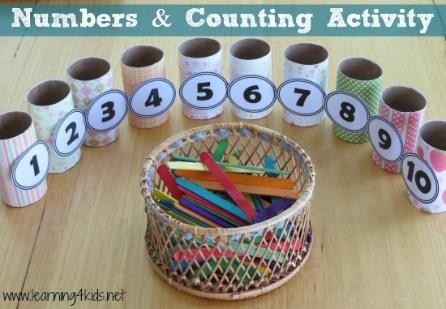 ASOCIACIÓN GRAFÍA- CANTIDAD: PONER TANTOS PALILLOS COMO INDIQUE EL NÚMERO:EL NIÑO/A CONTARÁ EN VOZ ALTA E IRÁ AÑADIENDO LOS PALILLOS EN CADA CUBILETE.CONTEO 1 AL 10CUENTOS: CHARLI Y LOS NÚMEROSPODEMOS PONERLES CADA DÍA UN CUENTO O VER DIRECTAMENTE EL NÚMERO 10.Nº 1:https://www.youtube.com/watch?v=lg4AOiFEDLA&t=2s Nº 2:https://www.youtube.com/watch?v=DUZnL86glDY&t=16 sNº3:https://www.youtube.com/watch?v=8OVHYl3xoqI Nº4:https://www.youtube.com/watch?v=Tv_STe_Q6T8CONTAR EN LA RECTA NUMÉRICA INDIVIDUAL DEL 1 AL 10.(DESCARGAR EN:https://marquirell.blogspot.co m/2018/09/tarjetas-de-la- recta-numerica-material.html JUEGO:ASOCIAR GRAFÍA- CANTIDAD:Nº5:1.- COLOCAR LOShttps://www.youtube.com/watch?v=C5Tt25fDVjYDEDOS DE LAS MANOSNº6:DE ACUERDO ALhttps://www.youtube.com/watch?v=E2tK9h4iAVUNÚMERO QUE SENº7:RECITE.https://www.youtube.com/watch?v=cJl-4vJHxVU2.-PONER TANTASNº8:MACARRONES COMOhttps://www.youtube.com/watch?v=jK-wseB9jBoNº9:INDIQUE EL NÚMERO.RECITAR LOS NÚMEROShttps://www.youtube.com/watch?v=LgJUhwdzgaEEN LA RECTANº10:SEÑALANDOLOS CONhttps://www.youtube.com/watch?v=DgwkXhuY528EL DEDO: 1, 2, 3, 4, 5,6…SEÑALAR EL NÚMEROINDICADO A LA ORDENDE: “TOCA EL 3”, “TOCAEL 5”CONTEO DEL 1 ALCUENTO: ¡A CONTAR CACAS!COLOREAR LOS PERSONAJES10https://www.youtube.com/watch?v=rB1T1WKP8ZgDEL CUENTO CON PINTURA YCREAR TANTAS CACAS(PLASTILINA, BOLITAS DEPAPEL…) COMO HACE CADAANIMAL.https://marquirell.blogspot.com/2018/09/tarjetas-de-la-recta-numerica-material.htmlCONTEO 1 AL 10CANCIÓN: MARIANASEGUIR LA SECUENCIA DELhttps://www.youtube.com/watch?v=LMJLfZH_xWUSIGUIENTE ENLACE PARACONTAR DEL 1 AL 10 CON LOSDEDOS:https://www.youtube.com/watch?v=5VkE5WfqT2sLA SUBITIZACIÓNJUEGOS CON LOS NÚMEROS 1, 2 Y 3:VISIONADOS DE DISTINTAShttps://www.youtube.com/watch?v=rFyWqp7izrYPRESENTACIONES DESUBITIZACIÓN:ENTRAR EN EL ENLACE DEACTILUDIS Y SEGUIR LASECUENCIA:https://www.actiludis.com/2010/06/15/series-de-calculo-estimativo/REPARTOSJUEGO A LAS CASITAS CON MUÑECOS Y JUGUETES DEREPARTIR EN DOS PARTESREGULARES ENALIMENTOS.IGUALES ALIMENTOS (DELDOS PARTESMISMO TAMAÑO) A DOSMUÑECOS. SEGUIR LASECUENCIA DEL SIGUIENTEENLACE:https://www.youtube.com/watch?v=pxFkDY-Joyo